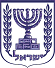 הכנסתלכבודיו"ר הכנסת, ח"כ יולי יואל אדלשטייןאדוני היושב ראש,אבקש להעלות על סדר יומה של הכנסת הצעה דחופה בנושא:סכנת סגירת עשרות בתי אבות סיעודייםדברי הסבר:*בכבוד רב,חבר הכנסת טלב אבו עראר